Załącznik nr 1 do Zapytania ofertowegoFORMULARZ OFERTOWYImię i nazwisko:……………………………………………………………………………………………Miejscowość i data:……………………………   ……………….………………………………………Adres:………………………………………………………………………………………………………………………………………………………………………………………………………………………Telefon:……………………………………………………………………………………………………Odpowiadając na zapytanie ofertowe dotyczące pełnienia funkcji koordynatora projektu pt. „Podnosimy jakość edukacji w Gminie Miłoradz” dofinansowanym ze środków Europejskiego Funduszu Społecznego w ramach Regionalnego Programu Operacyjnego Województwa Pomorskiego na lata 2014-2020, Oś Priorytetowa: 3 Edukacja, Działanie: 3.2 Edukacja Ogólna, Poddziałanie: 3.2.1 Jakość Edukacji Ogólnej, zgodnie z wymaganiami określonymi w zapytaniu ofertowym:1.Oświadczam, iż:a) posiadam / nie posiadam* wykształcenie wyższe /wyższe zawodowe b) posiadam/nie posiadam* doświadczenie w pracy przy realizacji min. 3 projektów współfinansowanych ze środków Europejskiego Funduszu Społecznego, w okresie czterech lat przed terminem składania ofert d) posiadam/ nie posiadam* znajomość zasad realizacji projektów dofinansowanych z funduszy UE (skuteczne zarządzanie projektem, promocja, sprawozdawczość, wnioski o płatność, archiwizacja dokumentacji).2. Proponowane wynagrodzenie ryczałtowe za wykonanie usługi:3. Oświadczam, że:Oświadczam, że powyższa cena obejmuje całość kosztów wykonania zamówienia.Oświadczam, że zapoznałam/em się z wymaganiami Zamawiającego, dotyczącymi przedmiotu zamówienia, zamieszczonymi w Zapytaniu ofertowym oraz akceptuje je i nie wnoszę do nich żadnych zastrzeżeń.Oświadczam, że: Posiadam niezbędną wiedzę i doświadczenie do wykonania zamówienia.Dysponuję wszelkimi środkami i zasobami umożliwiającymi samodzielne wykonanie przedmiotu zamówienia.Wszystkie informacje dotyczące kwalifikacji i doświadczenia zawodowego są zgodne z prawdą.Oświadczam(y), że termin związania z ofertą wynosi do 30 dni kalendarzowych od dnia otwarcia ofert. W przypadku uznania mojej oferty za najkorzystniejszą zobowiązuję się  do podpisania umowy w terminie i miejscu wskazanym przez Zamawiającego. Jestem świadomy, że przed zawarciem umowy Zamawiający może prowadzić dodatkowe negocjacje z Wykonawcą, którego oferta została uznana za najkorzystniejszą. Akceptuję termin i warunki realizacji usługi przedstawione w zapytaniu ofertowym.Nie byłem/am skazana/y prawomocnym wyrokiem sądu za umyślne przestępstwo ścigane z oskarżenia publicznego lub umyślne przestępstwo skarbowe.Posiadam pełną zdolność do czynności prawnych oraz korzystam z pełni praw publicznych.Załącznikami do niniejszego formularza, stanowiącymi integralną część oferty, są: 1) Kopia Dyplomu poświadczona za zgodność z oryginałem, 2) Dokumenty potwierdzające dodatkowe kwalifikacje/umiejętności: ______________________				__________________________________         Miejscowość i data					  Podpis Wykonawcy, pieczątka* niepotrzebne skreślićZałącznik nr 2 do Zapytania ofertowegoWYKAZ KWALIFIKACJI, DOŚWIADCZENIA I DYSPOZYCYJNOŚĆ OFERENTÓW Świadomy/ma odpowiedzialności karnej z art. 233 Kodeksu Karnego oświadczam, że przedstawione informacje są zgodne z prawdą i stanem faktycznym. ………………………………………………                         podpis OferentaZałącznik nr 3 do zapytania ofertowegoOŚWIADCZENIE O BRAKU POWIĄZAŃ KAPITAŁOWYCH MIĘDZY OFERENTEM A ZAMAWIAJĄCYMOświadczam, że między Oferentem a Zamawiającym nie zachodzą żadne powiązania kapitałowe lub osobowe polegające w szczególności na: uczestniczeniu w spółce jako wspólnik spółki cywilnej lub spółki osobowej; posiadaniu co najmniej 10% udziałów lub akcji; pełnieniu funkcji członka organu nadzorczego lub zarządzającego, prokurenta, pełnomocnika; pozostawaniu w związku małżeńskim, w stosunku pokrewieństwa lub powinowactwa w linii prostej, pokrewieństwa lub powinowactwa w linii bocznej do drugiego stopnia lub w stosunku przysposobienia, opieki lub kurateli. ……………………………………        podpis OferentaLp.Przedmiot usługiOkres wykonywania usługiCena brutto za 1 miesiąc wykonywania usługiWartość brutto za całość przedmiotu zamówienia 
(17 miesięcy)Usługa zarządzania projektem – pełnienie funkcji Koordynatora projektu w ramach projektu „Podnosimy jakość edukacji w Gminie Miłoradz” współfinansowanego przez Unię Europejską w ramach Regionalnego Programu Operacyjnego Województwa Pomorskiego na lata 2014-2020, Oś Priorytetowa: 3 Edukacja, Działanie: 3.2 Edukacja Ogólna, Poddziałanie: 3.2.1 Jakość Edukacji Ogólnej.Od dnia podpisania umowy do 
31 lipca 2018 rokuImię i nazwiskoPosiadanie wyższego wykształcenia/wykształcenia zawodowegoPosiadanie doświadczenia w pracy przy realizacji min. 3 projektów współfinansowanych ze środków Europejskiego Funduszu Społecznego, w okresie czterech lat przed terminem składania ofertPosiadam  znajomość zasad realizacji projektów dofinansowanych z funduszy UETAKNIETAKNIE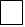 TAK                            NIE                             